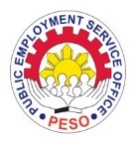 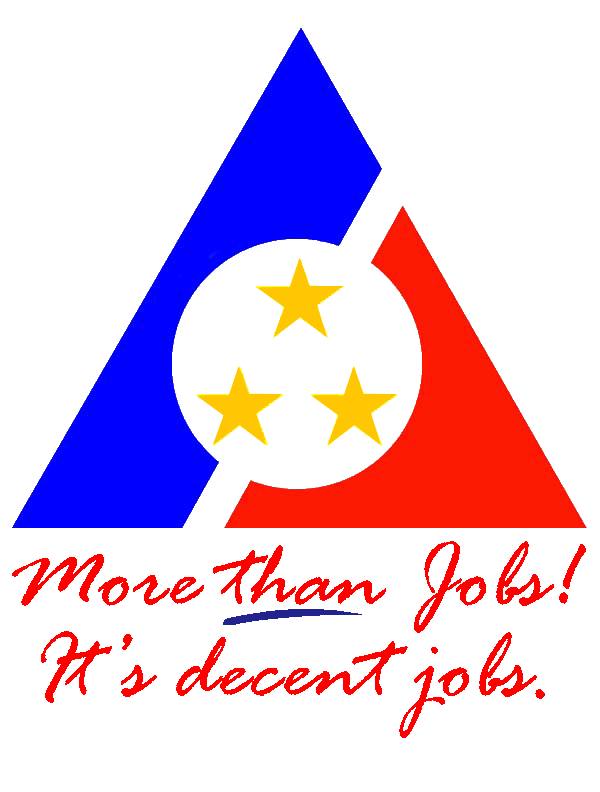 SPES TERMINAL/PAYROLL REPORTSPES TERMINAL/PAYROLL REPORTSPES TERMINAL/PAYROLL REPORTSPES TERMINAL/PAYROLL REPORTSPES TERMINAL/PAYROLL REPORTSPES TERMINAL/PAYROLL REPORTSPES TERMINAL/PAYROLL REPORTSPES TERMINAL/PAYROLL REPORTSPES TERMINAL/PAYROLL REPORTSPES TERMINAL/PAYROLL REPORTName of Employer: _____________________________________________Name of Employer: _____________________________________________Name of Employer: _____________________________________________Name of Employer: _____________________________________________Total No. of Vacancies: ___________________________________________Total No. of Vacancies: ___________________________________________Total No. of Vacancies: ___________________________________________Total No. of Vacancies: ___________________________________________Total No. of Vacancies: ___________________________________________Total No. of Vacancies: ___________________________________________Total No. of Vacancies: ___________________________________________Address:  ______________________________________________________Address:  ______________________________________________________Address:  ______________________________________________________Address:  ______________________________________________________Contact Person: __________________________________________________Contact Person: __________________________________________________Contact Person: __________________________________________________Contact Person: __________________________________________________Contact Person: __________________________________________________Contact Person: __________________________________________________Contact Person: __________________________________________________Main Business Activity: __________________________________________Main Business Activity: __________________________________________Main Business Activity: __________________________________________Main Business Activity: __________________________________________Contact Number: _________________________________________________Contact Number: _________________________________________________Contact Number: _________________________________________________Contact Number: _________________________________________________Contact Number: _________________________________________________Contact Number: _________________________________________________Contact Number: _________________________________________________Industry Code:  ________________________________________________Industry Code:  ________________________________________________Industry Code:  ________________________________________________Industry Code:  ________________________________________________Date Prepared: ___________________________________________________Date Prepared: ___________________________________________________Date Prepared: ___________________________________________________Date Prepared: ___________________________________________________Date Prepared: ___________________________________________________Date Prepared: ___________________________________________________Date Prepared: ___________________________________________________NAME OF SPES BENEFICIARYPOSITION/ ASSIGNMENTWAGE RATE PER DAYNO. OF DAYS EMPLOYEDNO. OF DAYS EMPLOYEDAMOUNT PAID FOR WAGESAMOUNT PAID FOR OTHER BENEFITSTOTAL AMOUNT EARNED BY STUDENTSIGNATURESIGNATURESIGNATUREPrepared by:Approved by:________________________________________________________________________________________________________________________________________________________________________________________________________________________________________________________________________________________________________________________                   Name, Designation & Signature                   Name and Signature of Employer                   Name and Signature of Employer                   Name and Signature of Employer       ______________________________________       ______________________________________       ______________________________________         ____________________________________         ____________________________________         ____________________________________         ____________________________________         ____________________________________                  Date                          Date                          DateBLE Revision as of 16 December 2016BLE Revision as of 16 December 2016BLE Revision as of 16 December 2016BLE Revision as of 16 December 2016BLE Revision as of 16 December 2016